Microbial Ecology 2016Earth 390-2, Winter Quarter, MWF 12:00 – 1:00 PMCourse Objectives:  This course will provide a framework for understanding the role of microbes in natural environments in terms of cell numbers, metabolisms, and interactions with geochemical cycles. We will delve deeply into the interactions between microbial populations, higher organisms, and even our own bodies. The course will finish on a survey of microbial composition and dynamics in key settings across the planet.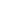 Prof: Magdalena Osburnmaggie@earth.northwestern.eduPhone: (847) 491-4254Office: Tech F291Office Hours: Arranged upon requestReadings: There will be no official book, but mandatory readings will be posted prior to the lecture topic that they support. Readings will be required for the completion of the assignments and will be helpful for understanding of the lectures.Lecture Schedule:				Required Reading (Supplemental Reading)1/4/16  	Course introduction, abundance 	Whitman 1998 (Brock Ch1, 2)1/6/16     	Defining ‘microbe’ and growth  	Cohan and Perry 2007 (Brock Ch 5)1/8/16     	Diversity: Archaea and Bacteria 	Pace 1999 (Brock Ch 4, 14, 16)1/11/16  	Diversity: Eukaryota 		Baldauf 2008 (Brock Ch 17)1/13/16  	Viruses 				Suttle 2007 (Brock 8, 9)1/15/16 	Mechanisms of genetic change 	Thomas and Nielsen (Brock 10)1/18/15	No class MLK day1/20/16 	Methods 1: cultivation 		Rappe 2002 (Brock 18)1/22/16 	Methods 2: molecular		Rinke 2013 (Brock 18) 1/25/16  	Metabolism 1: Basics 		NA  (Brock 3.3 - 3.7)1/27/16 	Metabolism 2: Primary Production 	Falkowski (Brock 13.1-13.5, 14.2-14.3)1/29/16 	Metabolism 3: Chemoautotrophy 	Rocap 2003; Johnson 2006 (Brock 13.6-13.10, 14.9-14.19)2/1/16     Exam 12/3/16     Metabolism 4: Heterotrophy 	Teeling et al. 2012 (Brock 3.8-3.13)2/5/16     Metabolism 5: Anaerobic Processes Yergeau et al. 2010 (Brock 13.11 - 13.24)2/8/16     Interactions between microbes 	Hibbing et al (Barton and Northrup 6)2/10/16  	Microbial Comm.and Associations 	McGlynn et al. (NA)2/12/16  	No Class                                                	Donlan 2002 (Brock 22.1)2/15/16  	Syntrophy w/ plants 		van der Heide 2012 (Brock  22.3 - 22.5)2/17/16 	Syntrophy w/ animals 		Nyholm and McFall-Ngai 2004 (Brock  22.6-22.14)2/19/16 	ME of aquatic environments 	Wright et al., 2012 (Brock 19.8-19.11)2/22/16  	ME of deep marine environments 	Walsh et al., 2015 (Brock 19.12-19.13)2/24/16 	ME of Terr. environments: shallow 	Chu et al. 2010 (Brock 19.6)2/26/16 	ME of Terr. environments: deep 	Chivan et al. (NA)2/29/16  	Extremophiles 			none (NA)3/2/16     Student Presentations: Dana (Slime molds), Leena (Salt Marsh ME)3/4/16     Student Presentations: Jordan (Arsenic Metabolisms), Tiffany (Cellulose degradation for fuel)3/7/15	FinalAssignment Schedule:Distributed	Due		Topic1/8/15		1/15/15	Abundance1/15/15		1/22/15	Diversity1/22/15		1/29/15	Methods2/5/16                  	2/12/16        	Metabolism2/12/16                	2/19/16        	Syntrophy     2/25/16                	3/7/16        	Microbes in the environmentFinal Project: Students will complete a project on a topic of their own choosing culminating in a lecture style presentation in the last week of class.Topic proposals (1/2 page) 						2/15/15Presentation Summary (~5 pages with key figures) 		2/29/15Presentations								3/2/15 or 3/4/15Prerequisites: There are no required prereqs, however a basic understanding of chemistry, biology, and earth science will be helpful. Should be complementary for co-enrollment with BiogeochemistryCourse Requirements:This course will feature active learning techniques in addition to lecture components. We will meet for three lectures a week (M,W,F 12-1pm) and one discussion section (F, 1-2:30). This section will be used to discuss papers from the primary literature and will be required of all students. A short summary of the paper will be due the following week. There will be one midterm and one final. While the final is not strictly cumulative, the course will build on itself so topics still in play are fair game. An independent project on a topic of your choosing will be ongoing throughout the term and will culminate in a presentation during the last week of class.Participation 	10%Assignments 	20%Midterm Exam	20%Final 	30%Independent project	20% Collaborations and Academic Ethics: Science is a generally collaborative enterprise and I expect our classroom interactions to reflect this fact. I encourage you to discuss and collaborate on labs and problem sets, but the work you turn in must be your own. No copying directly from one another! I take academic integrity very seriously and will react badly to signs of violating these specifications.Disability Accommodations: Any student with a documented disability needing accommodations is requested to speak directly to the Office of Services for Students with Disabilities (SSD) (847-467-5530) and me as early as possible in the quarter (preferably within the first two weeks of class). All discussions will remain confidential.